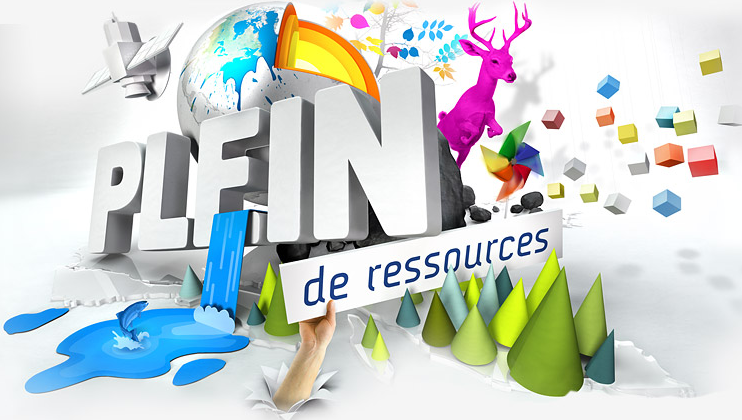 Mise en situation :Au cœur des organisations des anciens STMGObjectifs du chapitre :A l’issue de ce chapitre, vous serez capable de :Distinguer les différents types de ressources des organisations. Comprendre comment les organisations gèrent les ressources.Prendre conscience que les ressources limitées sont sources de contraintes pour les organisations.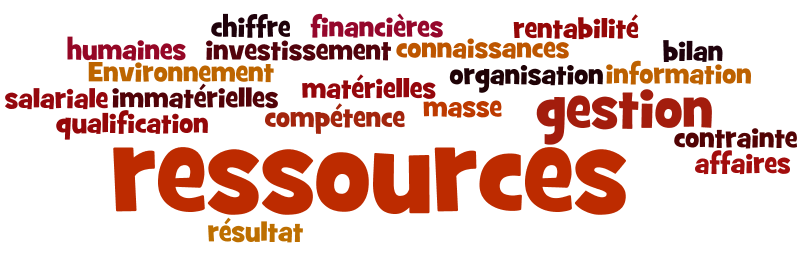 Plan du cours :La diversité des ressources dans une organisationLa gestion des ressourcesSynthèseAnnexe 1 – Les ressources de Faurecia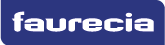 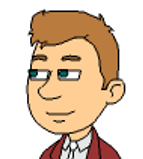 Denis était tous comme les autres camarades (Juliette, Fatou, Houlia et Ahn Tai) en classe de 1ère STMG1 au cours de l’année 2013-2014.Il choisi en terminale de quitter le lycée Marie de Champagne pour se rendre au lycée Chrestien de Troyes pour suivre ses études en terminale mercatique.Après avoir décroché son baccalauréat, il continua ses études en BTS Commerce International au lycée Edouard Herriot. Au cours de son BTS, il effectua un stage de huit semaines à Barcelone chez un équipementier automobile français (Faurecia) qu’il finança grâce à une bourse ERASMUS.Il décida de poursuivre son cursus d’études en commerce international à l’IUT de Troyes en licence professionnelle achat et commercialisation de produits industriels à l’international à l’issue de laquelle il fut embauché par Faurecia à Barcelone.Cependant, il s’en est fallu de très peu qu’il ne soit pas embauché car en 2013, Denis avait étudié un article en cours de sciences de gestion avec Mme Salmoun sur le fait que Faurecia prévoyait de supprimer des usines dans le monde.Voici l’article en question :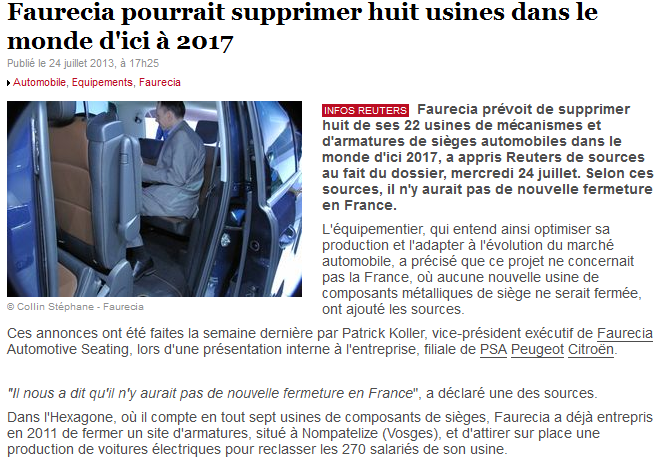 Source : usinenouvelle.com, article publié le 24 juillet 2013Le groupe FaureciaAvec 32 000 salariés et un chiffre d’affaires de près de 4 milliards d’euros en 2012, le Groupe Faurecia s’est imposé comme l’un des premiers équipementiers automobiles européens pour les sièges d’automobile.Il s’est implanté en 2021 sur le marché des systèmes d’échappement pour voitures volantes aux Etats UnisEn 202, Faurecia détient 274 usines de production et 31 centres de recherches et développement ainsi que 31 bâtiments administratifs.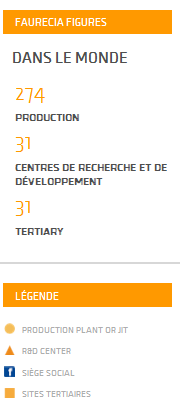 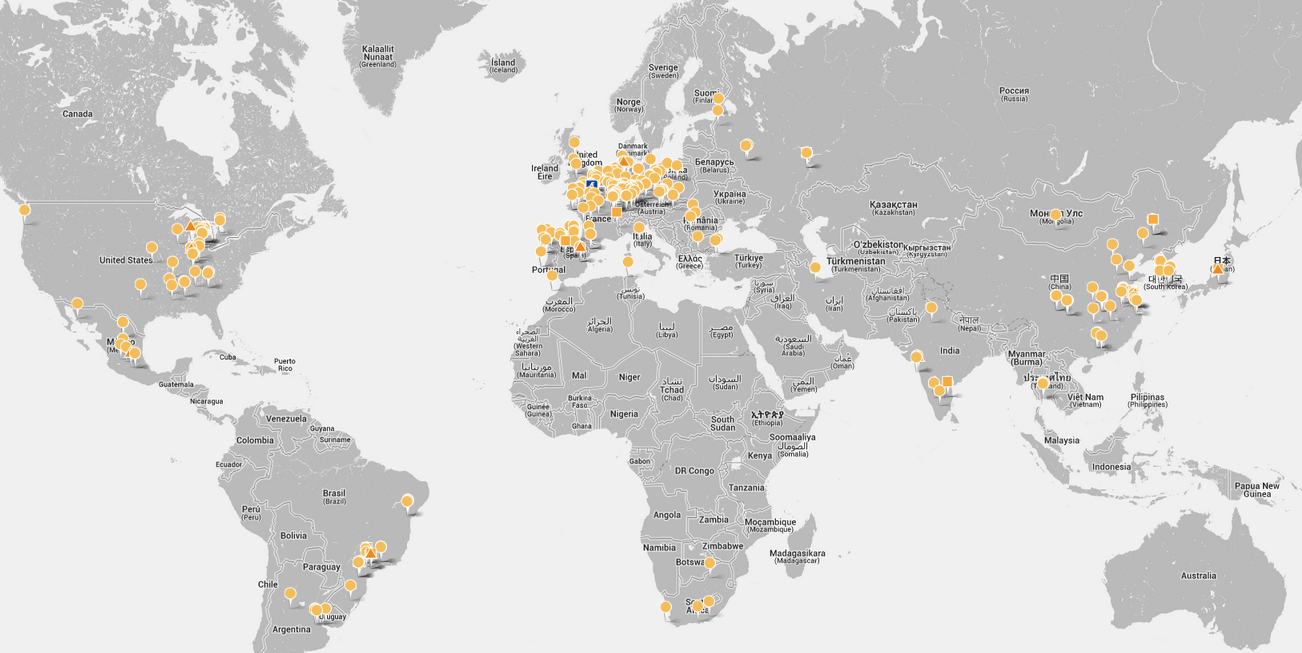 Source : http://www.faurecia.com/fr/worldwideLe concept de siège Urban Rhythm : dernière innovation de Faurecia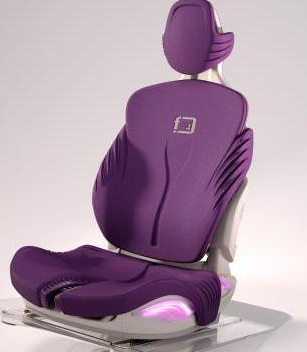 Le travail de Denis consiste à prospecter les constructeurs automobiles pour vendre ce nouveau produit révolutionnaire.Annexe 2 – Numélivre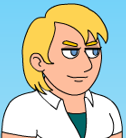 Igor n’avait pas de très bons résultats lorsqu’il était en classe de 1ère STMG1. En effet, il passait le plus clair de son temps pour sa passion qui était le dessin.C’est ainsi qu’à la fin de l’année 2014, il s’en est fallu de très peu qu’il redouble sa première. En effet, ayant fourni très peu d’effort, Igor n’avait obtenu qu’un 8/20 en étude de gestion et une moyenne de 4/20 en français. Ces points de retard pour l’examen du baccalauréat lui ont valu une inquiétude de la part de ses professeurs qui lui ont conseillé de redoubler sa classe de première.Cet évènement a sonné comme une alarme et à partir de la terminale RHC, il a redoublé d’efforts et a réussi brillamment à décrocher son examen du baccalauréat avec mention.Aussi afin de concilier sa passion pour le dessin et la communication qu’il appréciait particulièrement, il poursuivi ses études en BTS Design Graphique à l’ESAAT de Roubaix après avoir suivi une année de remise à niveau dans cette même école.Il continua ses études dans la même école avec un diplôme supérieur d’arts appliqués en Design Graphique et à la fin de ses études une de ses inventions fut publiée sur un article du Monde.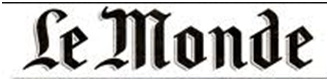 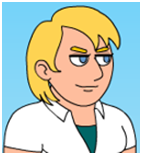 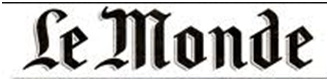 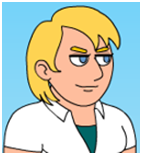 Source : D’après http://lesclesdedemain.lemonde.fr/revue-de-web/un-designer-cherche-a-reinventer-le-livre-numerique_a-54-3104.htmlIl fut rapidement sollicité par de grandes entreprises qui commercialisaient des livres numériques (Amazon, Sony, etc…) et décida de créer sa propre entreprise qu’il appela Numélivre.Il emploie 10 salariés et réalise un chiffre d’affaires de 5 millions d’euros par an. Son siège social se situe 42 rue de la paix à Troyes et il détient un bâtiment avec un atelier de fabrication.Son invention ainsi que sa marque Numélivre sont protégés par l’INPI.Annexe 4 – Pear, l’entreprise qui a fait tomber Apple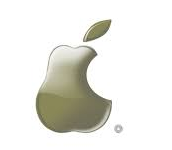 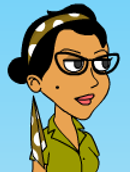 Suzanna a toujours une élève studieuse. Passionnée d’informatique, elle choisi l’option SIG (Système d’information et de gestion) en terminale au lycée Marie de Champagne.Après le baccalauréat, elle décida de poursuivre ses études à l’IUT de Troyes en DUT Métiers de l’Internet et du Multimédia (DUT MMI) qu’elle décrocha avec succès.Elle s’orienta ensuite vers une école d’ingénieur informatique à Marseille (Ecole Supérieur d’Ingénieur de Luminy) où elle eu l’occasion d’effectuer son stage chez Pear, le nouveau concurrent d’Apple qui venait de lancer le b-phone1 avec succès.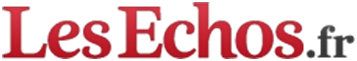 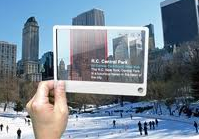 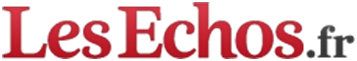 Source : d’après http://www.lesechos.fr/entreprises-secteurs/tech-medias/actu/0202996754169-apple-lance-un-iphone-5c-moins-cher-603534.php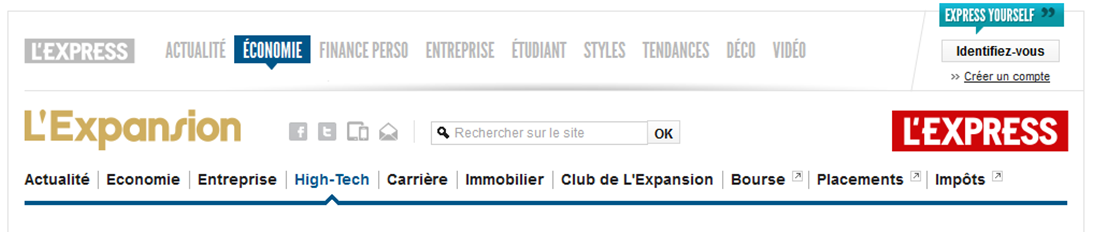 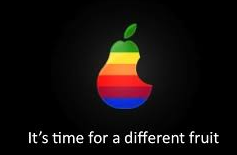 Source : D’après http://lexpansion.lexpress.fr/high-tech/la-marque-apple-vaut-desormais-plus-cher-que-coca-cola_403751.htmlAnnexe 4 – Comment protéger mon invention et ma marque ?Pour protéger une invention technique, une amélioration apportée à un produit, un procédé innovant, vous pouvez effectuer un dépôt de brevet. Vous pouvez également recourir au brevet pour protéger vos méthodes de fabrication et vos informations techniques, si elles sont liées à une invention nouvelle, susceptible d’application industrielle. Enfin, le brevet protège aussi vos travaux de recherche s’ils ont conduit à un produit ou procédé innovant. Ce titre de propriété industrielle constitue bien souvent un levier essentiel à la valorisation de la recherche auprès de partenaires. Quel que soit le cadre de votre démarche, veillez à bien l’encadrer par le secret.Comment protéger le nom de mon produit, de mon service ?Le nom de votre produit ou de votre service peut être protégé par un dépôt de marque.Comment protéger le nom de mon entreprise ou le nom de mon association ?La dénomination sociale, le nom commercial et l’enseigne sont les différents noms qui servent à distinguer votre entreprise. Leur protection s’obtient de différentes façons. La protection du nom d’une association s’acquiert par l’usage, pour l’activité que vous avez déclarée auprès de la préfecture. Si vous souhaitez vendre des produits ou proposer des services qui portent le nom de votre entreprise, de votre association, vous pouvez vous protéger en déposant une marque. Si vous souhaitez utiliser le nom de votre entreprise ou de votre association pour votre site Internet, il existe des règles spécifiques liées au nom de domaine.Comment protéger le logo de mon entreprise ?Si votre logo est un élément graphique apposé sur des produits ou des affiches, vous pouvez le protéger par un dépôt de dessins et modèles, mais également par le droit d’auteur. S’il sert à distinguer votre entreprise de ses concurrents, et s’il est, aux yeux des clients, un signe d’identification de vos produits ou de vos services, votre logo peut être protégé par un dépôt de marque.Source : http://www.inpi.fr/fr/connaitre-la-pi/decouvrir-la-pi/comment-proteger-vos-creations-nbsp.html#c10039Annexe 5  – Les différents types de ressources Les ressources tangibles sont les actifs physiques d’une organisation comme ses ressources humaines, ses ressources financières ou ses équipements. Les ressources intangibles sont les actifs immatériels comme l’information, la réputation et les connaissances. Le plus souvent, les ressources sont classées en quatre catégories :Source :D’après Johnson et Scholes, 2010, Stratégique, Pearson Education, page 115Complétez le tableau en précisant le parcours scolaire et universitaire des anciens élèves du lycée :A l’aide de l’annexe 5, indiquez de quel type de ressource il s’agit :Caractériser les organisations des trois anciens élèves en complétant le tableau suivant :FaureciaNumélivrePearRessources physiquesEquipements, bâtiments ou capacité de production.Ressources financièresAugmentation de capital, gestion de trésorerie, gestion des dettes et des créances, qualité des relations avec les apporteurs de fond (actionnaires, banquiers, subventions…)Ressources humainesNombre et profil démographique des personnes employées dans et autour d’une organisation, leurs savoirs et leur savoir-faireCapital intellectuelConstitue l’essentiel des ressources intangibles d’une organisation. Il inclut les brevets, les marques, les systèmes de gestion, les bases de données clients ou encore les relations avec les partenaires.  Ces ressources ont une valeur qui se manifeste lors de la cession d’une entreprise par le paiement d’une survaleur ou goodwill, c'est-à-dire un supplément de prix.Dans les organisations fondées sur les connaissances comme dans les cabinets de conseil, les produits de luxe…., le capital intellectuel constitue l’actif clé.FaureciaFaureciaFaureciaNumélivreNumélivrePear2018-2020  _______________  _______________  _______________  _______________  _______________  _______________2017-2018  _______________  _______________  _______________  _______________  _______________  _______________2016-2017  _______________  _______________  _______________  _______________  _______________  _______________2015-2016  _______________  _______________  _______________  _______________  _______________  _______________2014-2015  _______________  _______________  _______________  _______________  _______________  _______________2013 – 2014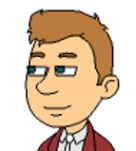 Descriptions des ressourcesRessources tangibles ou intangibles ?Types de ressourcesL’entreprise d’Ahn Tai réalise un chiffre d’affaires de 12 millions d’euros en 2022.La marque Lib’enlair fait l’objet d’une protection par l’INPI (Institut National de la protection intellectuelle)La mairie de Troyes emploie plus de 300 salariés.Ahn Tai et Amadou veulent acquérir de nouveaux bâtiments pour agrandir leur usine.Igor veut ouvrir son entreprise à de nouveaux investisseurs (actionnaires) en augmentant son capital.Pear a réalisé 10 milliards de bénéfice en 2022.Fatou écrit au maire de La Chapelle Saint Luc pour lui demander une subvention de 500 euros destinée à financer une soirée de rencontre entre demandeurs d’emploi et chefs d’entreprise.Houlia donne des cours de sciences de gestion à des élèves de 1ère STMG.Anh Tai finit par recruter la comptable à qui il a présenté les processus de gestion que l’on a étudié dans le chapitre 2.Faurecia vient d’inventer un nouveau siège transparent et dépose un brevet à l’INPI pour protéger son invention.Raison socialeRaison socialeType d’organisationType d’organisationObjet socialObjet socialChamp d’activitéChamp d’activitéRessourcesRessourcesRessourcesRessources